Abdullah Al-Ahmad Al-Subah Sc. S				                        2018-2019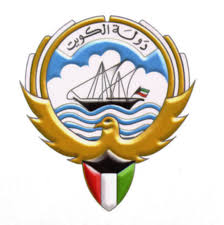 Second Period Quiz                          					Grade: 10/…..Name: ………………………………..  (60 Marks)Vocabulary (20marks)A- From a, b, c and d, choose the most suitable word that best completes each of the      following sentences: (4 × 5 = 20 M)1- The attendants were …………………….. to put their cell phones on silent mode.a. reminded			b. transmitted		c. implemented		d. innovated2- What a beautiful country mansion! I guess that its owner is a/an ………………….. person.a. extinct			b. complimentary		c. affluent	          		d. bifocal3- The International Book Fair is expected to ………………… until the end of this month.a. spoil			b. last 	          		c. diminish	          		d. generate4- Japanese companies have gained a/an ………………… for making good quality products.a. appliance			b. wearer      		c. reputation 		d. anniversaryGrammar (10 Marks)B- Do as shown between brackets: (2 x 5 = 10 M)5. With some regret, the students wish they (do) their homework exercises yesterday.                                                         ………………… (Correct)6. "I will spend my weekend in Dubai," said Omar Omar said …………………………………………………….…………………… (Complete)          Composition (30 Marks)Write on the following topic: (Persuasive)Plan and write a paragraph of 6 sentences persuading people to save energy, showing the benefits of saving energy and what happens if they don’t save it.OutlineTopic sentence: ……………………………………………………………………………….Supporting details:   ………………………………………………………………………….                                    ………………………………………………………………………….                                    ………………………………………………………………………….                                    ………………………………………………………………………….Concluding sentence: ………………………………………………………………………...Write your paragraph here:…………………………………………………………………………………………………………………………………………………………………………………………………………………………………………………………………………………………………………………………………………………………………………………………………………………………………………………………………………………………………………………………………………………………………………………………………………………………………………………………………………………………………………………………………………………………………………………………………………………………………………………………………………………………………………………………………………………………………………………………………………………………………………………………………………………………………………………………………………………………………………………………………………………………………………………………………………………………………………………………………………………………………………………………………………………………………………………………………………………………………………………………………………………………………………………………………………………………………………………………………………………………………………………………………………………………………………………………………………………………………………………………………………………………………………………………………………………………………………………………………………………………………………………………………………………………………………………………………………………………………………………………………………………………………………………………………………………………………………………………………………………………………………………………………………………………………………………………………………………………………………………………………………………………………………………………………………………………………………………………………………………………………………………………………………									Good Luck